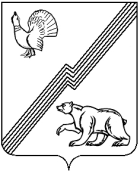 АДМИНИСТРАЦИЯ ГОРОДА ЮГОРСКАХанты-Мансийского автономного округа - ЮгрыПОСТАНОВЛЕНИЕот 27 декабря 2021 года							     № 2528-пО внесении изменений в постановлениеадминистрации города Югорска от 01.10.2021 №1829-п «Об утвержденииПорядка учета детей, имеющих право на получение общего образования каждогоуровня и проживающих на территории города Югорска, и форм получения образования, определенных родителями(законными представителями) детей»В соответствии с постановлением Правительства Ханты-Мансийского автономного округа – Югры от 04.06.2019 № 178-п «О государственной информационной системе Ханты-Мансийского автономного округа – Югры «Цифровая образовательная платформа Ханты-Мансийского автономного округа – Югры (ГИС Образование Югры)»:1. Внести в постановление администрации города Югорска                              от 01.10.2021 № 1829-п «Об утверждении Порядка учета детей, имеющих право на получение общего образования каждого уровня и проживающих на территории города Югорска, и форм получения образования, определенных родителями (законными представителями) детей» следующие изменения:1.1. В подпункте 7.4 пункта 7 слова «информационной системе «Цифровая образовательная платформа ХМАО-Югры» заменить словами «государственной информационной системе Ханты-Мансийского автономного округа – Югры «Цифровая образовательная платформа Ханты-Мансийского автономного округа – Югры (ГИС Образование Югры)».1.2. В приложении 1:1.2.1. В разделе 2:1.2.1.1. В абзаце втором подпункта 2.3.1 пункта 2.3 слова «автоматизированной информационной системы «Цифровая образовательная платформа ХМАО-Югры. Электронный детский сад.» заменить словами «государственной информационной системы Ханты-Мансийского автономного округа – Югры «Цифровая образовательная платформа Ханты-Мансийского автономного округа – Югры (ГИС Образование Югры)                      (далее – ГИС Образование Югры)».1.3. Слова по тексту «автоматизированной информационной системы «Цифровая образовательная платформа ХМАО-Югры. Электронный детский сад.», «автоматизированной информационной системы «Цифровая образовательная платформа ХМАО-Югры», «информационной системе «Цифровая образовательная платформа ХМАО-Югры» заменить словами «ГИС Образование Югры».1.4. В приложении 2 слова «- срок, в течение которого действует согласие – бессрочно» заменить словами «- срок, в течение которого действует согласие – до момента утраты необходимости в достижении целей обработки персональных данных».2. Опубликовать постановление в официальном печатном издании города Югорска и разместить на официальном сайте органов местного самоуправления города Югорска.3. Настоящее постановление вступает в силу после его официального опубликования.Глава города Югорска                                                                А.В. Бородкин